Activité 9 : influence des paramètres du milieu sur le comportement des cloportes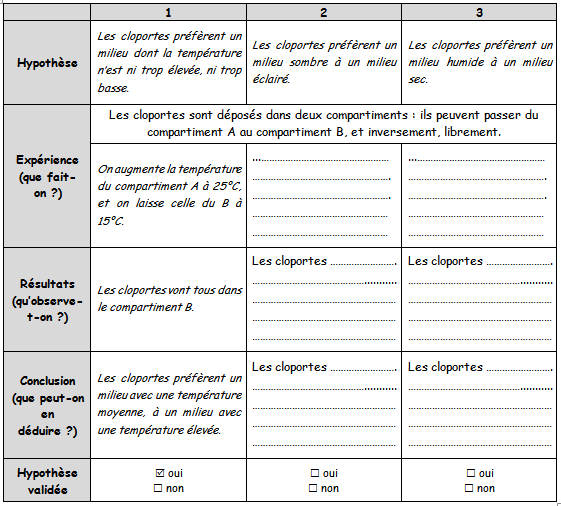 Pour la prochaine fois : rédige un bilan de ces expériences..................................................................................................................................................................................................................................................................................................................................................................................................................................................................................................................................................................................................................................................................................................................................................................................................................................................................................................................................................................................................................Activité 9 : influence des paramètres du milieu sur le comportement des cloportesPour la prochaine fois : rédige un bilan de ces expériences..................................................................................................................................................................................................................................................................................................................................................................................................................................................................................................................................................................................................................................................................................................................................................................................................................................................................................................................................................................................................................Compétences travaillées :Raisonner : la démarche d’investigation Communiquer : rédiger une conclusionCompétences travaillées :Raisonner : la démarche d’investigation Communiquer : rédiger une conclusion